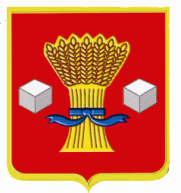 АдминистрацияСветлоярского   муниципального района Волгоградской областиПОСТАНОВЛЕНИЕот 13.03. 2018       №384О  внесении  изменений  в постановление  администрации Светлоярского    муниципального  районаВолгоградской  области от 18.10.2016 № 1581«Об утверждении муниципальнойпрограммы «Развитие туризма на территорииСветлоярского муниципального  района  Волгоградской  области  на  2017-2019 г.г.»»На  основании статьи  179  Бюджетного  кодекса  Российской  Федерации,  в  соответствии   с    Федеральным  законом    от  06.10.2003      № 131-ФЗ  «Об  общих     принципах     организации    местного  самоуправления  в  Российской     Федерации»,    руководствуясь     Уставом   Светлоярского    муниципального    района    Волгоградской    области,   п о с т а н о в л я ю:В  постановление   администрации  Светлоярского  муниципального  района  Волгоградской  области  от 18.10.2016 № 1581 «Об утверждении муниципальной  программы «Развитие туризма на территории Светлоярского муниципального  района  Волгоградской  области  на  2017-2019 г.г.»»  (далее - Программа) внести   следующие  изменения:  Раздел «Паспорт  программы» «Объемы  и  источники  финансирования»  изложить  в  следующей  редакции:«Общий  объем  финансовых  средств  составляет  -  580,0 тыс. руб., в  том  числе:2017 г. – 240,0, тыс. руб.:районный бюджет – 200,0 тыс.руб.внебюдж. ср-ва – 40,0 тыс.руб.2018г. –  140,0  тыс руб.:районный бюджет -100 тыс.руб.внебюж.ср-ва – 40,0 тыс.руб.2019г. –  140,0 тыс.руб.:районный бюджет – 100,0 тыс.руб.внебюдж. ср-ва – 40,0 тыс.руб.».Раздел IV «Система программных  мероприятий муниципальной  программы «Развитие туризма  на  территории  Светлоярского  муниципального  района Волгоградской  области  на  2017-2019г.г.»»  изложить  согласно  приложению 1  к  настоящему  постановлению.Раздел 5 «Ресурсное  обеспечение  муниципальной  программы»  изложить   в  следующей  редакции:Приложение 1  к   муниципальной   программе   «Развитие   туризма  на  территории  Светлоярского  муниципального  района Волгоградской  области на  2017-2019г.г.»  изложить в новой  редакции  согласно  приложению  2.Настоящее  постановление  вступает  в  силу  со  дня  его  подписания Отделу  по  муниципальной  службе, общим и кадровым  вопросам администрации  Светлоярского  муниципального  района  (Иванова Н.В.) разместить  настоящее постановление   в  сети  Интернет   на  официальном  сайте    Светлоярского   муниципального  района.Контроль      исполнения       данного    постановления     возложить  на  заместителя   главы  Светлоярского   муниципального   района  Т.А.Ряскину.Глава  муниципального  района                                                       Т.В.Распутина  Бунина Г.Н.Приложение  1                                                                                                                                                                                                                           к  постановлению  администрации                                                                                                                                                                    Светлоярского  муниципального  района                                                                                                                                                                                Волгоградской  области                                                                                                                                                                                                            от ____.______2018  №______ IV. Система  программных  мероприятий   муниципальной   программы  «Развитие   туризма  на  территории   Светлоярского  муниципального  района  Волгоградской  области   на  2017-2019 г.г.»Приложение  2                                                                                                                                                                                                                           к  постановлению  администрации                                                                                                                                                                    Светлоярского  муниципального  района                                                                                                                                                                                Волгоградской  области                                                                                                                                                                                                            от ____.______2018  №______Приложение  1к  муниципальной  программе«Развитие  туризма  на  территорииСветлоярского  муниципального  района Волгоградской  области  на  2017-2019г.г.»Финансово-экономическое обоснование финансовых затрат, необходимых для выполнения программных мероприятий№Наименование  показателяВсего(тыс.руб) 2017г.(тыс.руб.)2018г.(тыс.руб.)2019г.(тыс.руб.)Объем  финансированиявсего: (тыс.руб.)520,0240,0140,0140,0в  том  числе:-бюджет  муниципального  района400,0200,0100,0100,0- средства внебюджетных  источников120,040,040,040,0Nп/пСодержание  мероприятиеСрок  реализацииИсполнитель  мероприятияОбъемы  финансированиятыс.руб.Объемы  финансированиятыс.руб.Объемы  финансированиятыс.руб.Источники  финансированиятыс.руб.Источники  финансированиятыс.руб.Источники  финансированиятыс.руб.Источники  финансированиятыс.руб.Nп/пСодержание  мероприятиеСрок  реализацииИсполнитель  мероприятия2017201820192017201720182019Разработка   и  совершенствование    туристского     продукта   Светлоярского    муниципального района   через  совершенствование  туристических     маршрутов.Разработка   и  совершенствование    туристского     продукта   Светлоярского    муниципального района   через  совершенствование  туристических     маршрутов.Разработка   и  совершенствование    туристского     продукта   Светлоярского    муниципального района   через  совершенствование  туристических     маршрутов.Разработка   и  совершенствование    туристского     продукта   Светлоярского    муниципального района   через  совершенствование  туристических     маршрутов.Разработка   и  совершенствование    туристского     продукта   Светлоярского    муниципального района   через  совершенствование  туристических     маршрутов.Разработка   и  совершенствование    туристского     продукта   Светлоярского    муниципального района   через  совершенствование  туристических     маршрутов.Разработка   и  совершенствование    туристского     продукта   Светлоярского    муниципального района   через  совершенствование  туристических     маршрутов.Разработка   и  совершенствование    туристского     продукта   Светлоярского    муниципального района   через  совершенствование  туристических     маршрутов.Разработка   и  совершенствование    туристского     продукта   Светлоярского    муниципального района   через  совершенствование  туристических     маршрутов.Разработка   и  совершенствование    туристского     продукта   Светлоярского    муниципального района   через  совершенствование  туристических     маршрутов.Разработка   и  совершенствование    туристского     продукта   Светлоярского    муниципального района   через  совершенствование  туристических     маршрутов.1.1Совершенствование туристических маршрутов: "Перекресток  цивилизаций", «Край мужества и отваги», «Аграрный край»     В течение  действия  всей  программыОтдел  по  делам  молодежи,  культуре,  спорту  и  туризмуадминистрации Светлояорского  муниципального  района (далее -  ОДМКСиТ)2. Продвижение   туристского   продукта   на  муниципальном   региональном  рынке                                         2. Продвижение   туристского   продукта   на  муниципальном   региональном  рынке                                         2. Продвижение   туристского   продукта   на  муниципальном   региональном  рынке                                         2. Продвижение   туристского   продукта   на  муниципальном   региональном  рынке                                         2. Продвижение   туристского   продукта   на  муниципальном   региональном  рынке                                         2. Продвижение   туристского   продукта   на  муниципальном   региональном  рынке                                         2. Продвижение   туристского   продукта   на  муниципальном   региональном  рынке                                         2. Продвижение   туристского   продукта   на  муниципальном   региональном  рынке                                         2. Продвижение   туристского   продукта   на  муниципальном   региональном  рынке                                         2. Продвижение   туристского   продукта   на  муниципальном   региональном  рынке                                         2. Продвижение   туристского   продукта   на  муниципальном   региональном  рынке                                         2.1Продвижение  бренда и  туристской символики   Светлоярского  муниципального  района       В  течение  действия  программыМКУК «Историко-краеведческий музей»66,520,050,050,020,0Бюджет  муниципального  районаВнебюджср-ваБюджет  муниципального  районаБюджет  муниципального  районаБюджет  муниципального  районаВнебюдж. ср-ва2.2Проведение   крупных        мероприятий            различных  форматов (мероприятий        делового туризма) по  проблемным вопросам туристской отрасли в  целомВ  течение  действия  программыМКУК  «Историко-краеведческий  музей»ОДМКСиТ---2.3Совершенствование   сайта  администрации  Светлоярского    муниципального  района  в  разделе   «Туризм»     В  течение  действия  программыОДМКСиТМКУК  «Историко-краеведческий  музей»МУ «ЦИТ»---2.4Выпуск   обзорных,   аналитических, презентационных,     анонсирующих   и  прочих   статей,  по мероприятиям    ПрограммыВ  течение  действия  программыМКУК  «Историко-краеведческий  музей»МБУ Редакция газеты «Восход»---2.5Создание   подарочных                   презентационных     пакетов               В  течение  действия  программыМКУК  «Историко-краеведческий  музей»ОДМКСиТ28,420,050,010,0 50,020,0Бюджет  муниципального  районаВнебюдж ср-ваБюджет  муниципального  районаВнебюдж. ср-ваБюджет  муниципального  районаВнебюдж. ср-ваБюджет  муниципального  районаВнебюдж. ср-ва2.6Изготовление   и     установка    наружных   средств   навигации  туристов (баннеров,  щитов, указателей,  табличек )   на  автомобильных   дорогах.В  течение  действия  программыМКУК  «Историко-краеведческий  музей»105,1--Бюджет  муниципального  района2.7Организация   рекламных     и     информационных   туров   для   туроператоров  и  средств   массовойинформацииВ  течение  действия  программыОДМКСиТМКУК  «Историко-краеведческий  музей»2.8Участие  в  деловых мероприятиях различных форматов (форумы, ярмарки, выставки) для  информирования потенциальных  инвесторов и  предпринимателей о  возможностях участия  в  рамках  реализации  ПрограммыВ  течение  действия  программыМКУК  «Историко-краеведческий  музей»ОДМКСиТБюджет  района:400,0200,0100,0100,0Внебюджетные  средства:90,040,010,040,0Итого  по  разделу:490,0240,0110,0140,03. Совершенствование нормативного, аналитического  и   методического   обеспечения    туристической   отрасли3. Совершенствование нормативного, аналитического  и   методического   обеспечения    туристической   отрасли3. Совершенствование нормативного, аналитического  и   методического   обеспечения    туристической   отрасли3. Совершенствование нормативного, аналитического  и   методического   обеспечения    туристической   отрасли3. Совершенствование нормативного, аналитического  и   методического   обеспечения    туристической   отрасли3. Совершенствование нормативного, аналитического  и   методического   обеспечения    туристической   отрасли3. Совершенствование нормативного, аналитического  и   методического   обеспечения    туристической   отрасли3. Совершенствование нормативного, аналитического  и   методического   обеспечения    туристической   отрасли3. Совершенствование нормативного, аналитического  и   методического   обеспечения    туристической   отрасли3. Совершенствование нормативного, аналитического  и   методического   обеспечения    туристической   отрасли3. Совершенствование нормативного, аналитического  и   методического   обеспечения    туристической   отрасли3.1Проведение       исследований    и   социологических     опросов,  разработка   статистических и   информационно-аналитических   материалов   в  сфере  туризма. В  течение  действия  программыОДМКСиТМКУК  «Историко-краеведческий  музей»3.2Проведение  работ  по                       исследованию   и  учету      туристических  ресурсов    Светлоярского  района        В  течение  действия  программыОДМКСиТМКУК  «Историко-краеведческий  музей»3.3Проведение   работ   по                          исследованию  и  учету   субъектов туристской  индустрии   Светлоярского  района (в т.ч. обучение кадров  сферы туризма и увеличение кадрового потенциала)            В  течение  действия  программыМКУК  «Историко-краеведческий  музей»30,0Внебюджетные  ср-ваВнебюджетные  ср-ваБюджет  районаВнебюджетные  ср-ва30,030,0Всего  по  разделу30,0Всего  по  программе:520,0240,0140,0140,0Бюджет района400,0200,0100,0100,0Внебюджетные  средства120,040,040,040,0№ п/пНаименование мероприятияСрок  проведенияСрок  проведенияСрок  проведенияОтветственныйОтветственныйОтветственный2017 г.2017 г.2018 г.2018 г.2019 г.2019 г.№ п/пНаименование мероприятияСрок  проведенияСрок  проведенияСрок  проведенияОтветственныйОтветственныйОтветственныйОбоснование затратСумма, тыс. руб.Обоснование затратСумма, тыс. руб.Обоснование затратСумма, тыс. руб.Обоснование затратСумма, тыс. руб.Обоснование затратСумма, тыс. руб.Обоснование затратСумма, тыс. руб.123334445566772. Продвижение   туристского   продукта   на   региональном  рынке2. Продвижение   туристского   продукта   на   региональном  рынке2. Продвижение   туристского   продукта   на   региональном  рынке2. Продвижение   туристского   продукта   на   региональном  рынке2. Продвижение   туристского   продукта   на   региональном  рынке2. Продвижение   туристского   продукта   на   региональном  рынке2. Продвижение   туристского   продукта   на   региональном  рынке2. Продвижение   туристского   продукта   на   региональном  рынке2. Продвижение   туристского   продукта   на   региональном  рынке2. Продвижение   туристского   продукта   на   региональном  рынке2. Продвижение   туристского   продукта   на   региональном  рынке2. Продвижение   туристского   продукта   на   региональном  рынке2. Продвижение   туристского   продукта   на   региональном  рынке2. Продвижение   туристского   продукта   на   региональном  рынке2.1Продвижение  бренда и  туристской символики   Светлоярского  муниципального  района            В  течение  действия  программыВ  течение  действия  программыМКУК «Историко-краеведческий музей»МКУК «Историко-краеведческий музей»МКУК «Историко-краеведческий музей»86,5(изготовление полиграфической и сувенирной продукции)(66,5 –бюджет  района;20,0 – внебюдж.ср-ва)86,5(изготовление полиграфической и сувенирной продукции)(66,5 –бюджет  района;20,0 – внебюдж.ср-ва)86,5(изготовление полиграфической и сувенирной продукции)(66,5 –бюджет  района;20,0 – внебюдж.ср-ва)50,0(изготовление полиграфической и сувенирной продукции)(50,0 –бюджет  района)50,0(изготовление полиграфической и сувенирной продукции)(50,0 –бюджет  района)70,0(изготовление полиграфической и сувенирной продукции)-бюджет  района(50,0 –бюджет  района;20,0 – внебюдж.ср-ва)70,0(изготовление полиграфической и сувенирной продукции)-бюджет  района(50,0 –бюджет  района;20,0 – внебюдж.ср-ва)2.5Создание   подарочных                   презентационных     пакетов               В  течение  действия  программыВ  течение  действия  программыМКУК  «Историко-краеведческий  музей»ОДМКСиТМКУК  «Историко-краеведческий  музей»ОДМКСиТМКУК  «Историко-краеведческий  музей»ОДМКСиТ48,4(28,4 – бюджет  района;20,0 – внебюдж.ср-ва)48,4(28,4 – бюджет  района;20,0 – внебюдж.ср-ва)48,4(28,4 – бюджет  района;20,0 – внебюдж.ср-ва)60,0 (50,0 – бюджет  района;10,0 – внебюдж.ср-ва)60,0 (50,0 – бюджет  района;10,0 – внебюдж.ср-ва)70,0(50,0 – бюджет  района;20,0 – внебюдж.ср-ва)70,0(50,0 – бюджет  района;20,0 – внебюдж.ср-ва)2.6Изготовление   и     установка    наружных   средств   навигации  туристов (баннеров,  щитов, указателей,  табличек   и   так далее)   на  автомобильных   дорогахВ  течение  действия  программыВ  течение  действия  программыМКУК  «Историко-краеведческий  музей»ОДМКСиТМКУК  «Историко-краеведческий  музей»ОДМКСиТМКУК  «Историко-краеведческий  музей»ОДМКСиТ105,1(105,1- бюджет  района)105,1(105,1- бюджет  района)105,1(105,1- бюджет  района)----Бюджет  района400,0400,0400,0200,0200,0200,0100,0100,0100,0100,0Внебюджетные  средства90,090,090,040,040,040,010,010,040,040,0Итого  по  разделу:490,0490,0490,0240,0240,0240,0110,0110,0140,0140,03. Совершенствование нормативного, аналитического  и   методического   обеспечения    туристической   отрасли3. Совершенствование нормативного, аналитического  и   методического   обеспечения    туристической   отрасли3. Совершенствование нормативного, аналитического  и   методического   обеспечения    туристической   отрасли3. Совершенствование нормативного, аналитического  и   методического   обеспечения    туристической   отрасли3. Совершенствование нормативного, аналитического  и   методического   обеспечения    туристической   отрасли3. Совершенствование нормативного, аналитического  и   методического   обеспечения    туристической   отрасли3. Совершенствование нормативного, аналитического  и   методического   обеспечения    туристической   отрасли3. Совершенствование нормативного, аналитического  и   методического   обеспечения    туристической   отрасли3. Совершенствование нормативного, аналитического  и   методического   обеспечения    туристической   отрасли3. Совершенствование нормативного, аналитического  и   методического   обеспечения    туристической   отрасли3. Совершенствование нормативного, аналитического  и   методического   обеспечения    туристической   отрасли3. Совершенствование нормативного, аналитического  и   методического   обеспечения    туристической   отрасли3. Совершенствование нормативного, аналитического  и   методического   обеспечения    туристической   отрасли3. Совершенствование нормативного, аналитического  и   методического   обеспечения    туристической   отрасли3.3Проведение   работ   по                          исследованию  и  учету   субъектов туристской  индустрии   Светлоярского  района (в т.ч. обучение кадров  сферы туризма и увеличение кадрового потенциала)            Проведение   работ   по                          исследованию  и  учету   субъектов туристской  индустрии   Светлоярского  района (в т.ч. обучение кадров  сферы туризма и увеличение кадрового потенциала)            В  течение  действия  программыВ  течение  действия  программыВ  течение  действия  программыМКУК  «Историко-краеведческий  музей»МКУК  «Историко-краеведческий  музей»МКУК  «Историко-краеведческий  музей»30,0(курсы повышения квалификации – 2 чел.х15,0)Внебюдж.ср-ва30,0(курсы повышения квалификации – 2 чел.х15,0)Внебюдж.ср-ваВсего  по  разделу:Всего  по  разделу:30,030,030,030,030,0Бюджет  районаБюджет  районаВнебюджетные  средстваВнебюджетные  средства30,030,030,030,030,0Всего  по  программе:Всего  по  программе:520,0520,0520,0240,0240,0140,0140,0140,0В  т.ч. бюджет  районаВ  т.ч. бюджет  района400,0400,0400,0200,0200,0100,0100,0100,0Внебюджетные  средстваВнебюджетные  средства120,0120,0120,040,040,040,040,040,0